Presseinformation»Die Farben der Welt« von Johanna von WildMeßkirch, Juli 2022Die Macht der Bilder
Der neue historische Roman von Johanna von WildRoman über die Entstehung des berühmten Pflanzenbuchs »Hortus Eystettensis« Zu Gast im Hause von Basilius BeslerLiebe, Hass, Neid und tiefe FreundschaftZum BuchAls die 10-jährige Ida zur Vollwaise wird, nimmt ihr Onkel, Apotheker Basilius Besler, sie bei sich auf und schickt sie zur Schule, wo sie sich mit der reichen Kaufmannstochter Luisa Imhoff anfreundet. Doch Ida erfährt auch Ablehnung und Missgunst von anderen Mitschülerinnen. Während Ida die Liebe zur Malerei entdeckt, bleiben zwei junge Männer von ihrem Herzen nicht unbemerkt. Doch sie kann sich zwischen den beiden nicht entscheiden. Schließlich befolgt Ida den Rat ihres Lehrmeisters, Maler Wenzel Straub, Nürnberg zu verlassen und in Florenz an der Accademia delle Arti del Disegno zu studieren, wo sie die berühmte Malerin Artemisia Gentileschi kennenlernt. Als Ida nach Jahren zurückkehrt, erhält sie vom Eichstätter Fürstbischof den Auftrag, Zeichnungen für den Prachtband »Hortus Eystettensis« anzufertigen – eine große Ehre. Doch die früheren Mitschülerinnen machen ihr erneut das Leben schwer. Eifersucht, Neid und Lügen sind die Kettenglieder einer bösen Intrige, die Ida zu Fall bringt und den Bruch mit Luisa heraufbeschwört. Ida landet nicht nur im Lochgefängnis, sondern schwebt auch in Lebensgefahr.Die AutorinJohanna von Wild, alias Biggi Rist, wurde 1964 in Reutlingen geboren. Nach der Ausbildung an der Naturwissenschaftlich-Technischen Akademie in Isny/Allgäu, arbeitete sie in der medizinischen Labordiagnostik und in der Forschung. Sie publizierte als Co-Autorin wissenschaftliche Arbeiten und schrieb schon als Siebenjährige Geschichten. Nach zwei Jahren im australischen Melbourne zog sie nach Lilienthal in Niedersachsen. 2012 erschien ihr erster Kriminalroman, den sie gemeinsam mit Liliane Skalecki schrieb. Nach sechs weiteren Krimis und zahlreichen Kurzgeschichten wechselte sie zum Genre des historischen Romans. „Der Getreue des Herzogs“ wurde 2021 für den Goldenen Homer nominiert. www.johanna-von-wild.deDie Farben der WeltJohanna von Wild442 SeitenEUR 16,00 [D] / EUR 16,50 [A]ISBN 978-3-8392-0250-0Erscheinungstermin: 13. Juli 2022Kontaktadresse: Gmeiner-Verlag GmbH Laura OberndorffIm Ehnried 588605 MeßkirchTelefon: 07575/2095-154Fax: 07575/2095-29laura.oberndorff@gmeiner-verlag.dewww.gmeiner-verlag.deCover und Porträtbild zum Download (Verlinkung hinterlegt)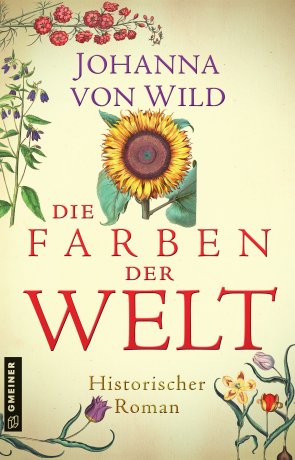 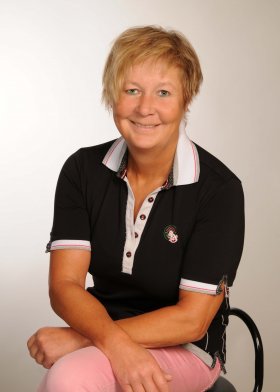                                                       Bildrechte © privat Anforderung von Rezensionsexemplaren:Johanna von Wild »Die Farben der Welt«, ISBN 978-3-8392-0250-0Absender:RedaktionAnsprechpartnerStraßeLand-PLZ OrtTelefon / TelefaxE-Mail